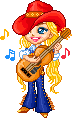 COUNTRY  DANCE  WESTERN                 ACADEMYIntro : 16 temps ROCK STEP, RECOVER, STEP BACK, TOUCH, FULL TURN UNWIND, SHUFFLE BACK, STEP BACK, HITCH, TOUCH, SWIVEL 1-2&        Rock PD devant, revenir en appui sur PG, PD derrière 3-4           Pointe PG derrière, tour complet à G, reprendre appui sur PG 5&6&      PD derrière, PG à côté PD, PD derrière, PG derrière et hitch PD 7&8         Pointe PD devant, talon PD à D (heel fan), ramener talon PD au centre (heel fan)                            ****    Restart ici au 5ème mur   **** KICK, HOOK, KICK, STEP, KICK, HOOK, KICK, STEP, STEP, STOMP, STEP, STOMP UP, STOMP &1&2       Kick PD devant, Hook PD devant PG, Kick PD devant, PD devant &3&4       Kick PG devant, Hook PG devant PD, kick PG devant, PG devant 5-6           Long pas PD devant, stomp PG à côté PD, 7&8         Long pas PD devant, stomp up PG à côté PD, stomp PG devant POINT, STEP, POINT, KICK BALL POINT, STEP BACK, SHUFFLE BACK 1-2            Pointe PD à D, PD devant 3-4&         Pointe PG à G, kick PG devant, ramener ball du PG à côté PD 5-6            Pointe PD à D, PD derrière 7&8          PG derrière, PD à côté PG, PG derrière ¼ TURN, SIDE ROCK, RECOVER, BEHIND, SIDE, HEEL, SIDE, CROSS, HOLD, SIDE, CROSS, HOLD OR SCUFF 1-2            ¼ tour à D et rock PD à D, revenir en appui sur PG 3&4&       PD croise derrière PG, PG à G, Talon PD en diagonale avant D, PD à côté PG 5-6            PG croise devant PD, pause                         ****    Break ici sur le 13ème mur et pause sur les comptes 7 et 8   ****&7-8         PD à D, PG croise devant PD, pause ou scuff PD Quand l’artiste chante le dernier compte est une pause. Avec la batterie, le dernier compte est un scuff D TAG : à la fin du 7ème mur (vous finissez le 7ème mur sur le mur de 6h00) : CROSS, 1 ¼ UNWIND 1-4       PD croise devant PG, faire un tour ¼ à G et finir avec PDC sur PG (vous serez alors sur mur de 3h00) Pour une orientation plus facile, vous pouvez ne faire qu’un ¼ tour à G                                              Recommencez au début, amusez vous et souriez !!COUNTRY DANCE WESTERN ACADEMY      703 rue Boucher de la Rupelle    73100 GRESY SUR AIXANGELIQUE  GIRAUD  Tel: 06.15.53.67.55Diplômée  en danse country au Country Dance Instructors Training  (CDIT)countrydancewesternacademy.com